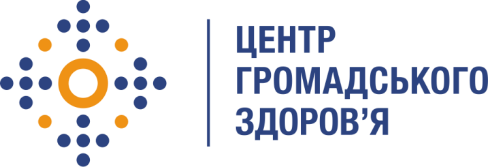 Державна установа 
«Центр громадського здоров’я Міністерства охорони здоров’я України» оголошує конкурс на посаду фахівець з підтримки інформаційних систем відділу підтримки інформаційних системНазва позиції: Фахівець з підтримки інформаційних систем Інформація щодо установи:Головним завданнями Державної установи «Центр громадського здоров’я Міністерства охорони здоров’я України» (далі – Центр) є діяльність у сфері громадського здоров’я. Центр виконує лікувально-профілактичні, науково-практичні та організаційно-методичні функції у сфері охорони здоров’я з метою забезпечення якості лікування хворих на cоціально-небезпечні захворювання, зокрема ВІЛ/СНІД, туберкульоз, наркозалежність, вірусні гепатити тощо, попередження захворювань в контексті розбудови системи громадського здоров’я. Центр приймає участь в розробці регуляторної політики і взаємодіє з іншими міністерствами, науково-дослідними установами, міжнародними установами та громадськими організаціями, що працюють в сфері громадського здоров’я та протидії соціально небезпечним захворюванням.Основні обов'язки:Надання консультацій з питань підключення нових користувачів та надання відповідного доступу до МІС ВІЛ згідно ролі користувачаНадання консультацій з питань проведення модифікації доступу користувача Надання консультацій щодо роботи механізму використання логінів і паролів або ЕЦП для входу в МІС ВІЛРозробка проектів інструкцій та навчальних матеріалів по роботі з МІС ВІЛНадання консультацій з питань координації процесу дослідної та промислової експлуатації МІС ВІЛ на національному та регіональному рівняхКонсультаційна та методична допомога співробітникам ЦГЗ та регіональним фахівцям щодо впровадження МІС ВІЛОцінка отриманих скарг та пропозицій користувачів щодо функціонування МІС ВІЛ, їх агрегування та пріоритизаціяУчасть в організації та проведенні програмних заходів за проектом, в тому числі робочих зустрічей, круглих столів, семінарів, тренінгів, нарад, конференцій Надання консультацій з питань організації та проведення програмних заходів за проектом  Вимоги до професійної компетентності:Вища освіта;Досвід роботи в сфері інформатизованих систем - від 1 року;Досвід роботи з підтримки інформаційних систем;Досвід розробки тренінгових матеріалів та проведення тренінгів;Професійні навички використання програмного забезпечення пакетів Microsoft Office.Резюме мають бути надіслані електронною поштою на електронну адресу: vacancies@phc.org.ua.  В темі листа, будь ласка, зазначте номер та назву вакансії: «29-2019 Фахівець з підтримки інформаційних систем».Термін подання документів – до 12 лютого 2019 року.За результатами відбору резюме успішні кандидати будуть запрошені до участі у співбесіді. У зв’язку з великою кількістю заявок, ми будемо контактувати лише з кандидатами, запрошеними на співбесіду. Умови завдання та контракту можуть бути докладніше обговорені під час співбесіди.Державна установа «Центр громадського здоров’я Міністерства охорони здоров’я України»  залишає за собою право повторно розмістити оголошення про вакансію, скасувати конкурс на заміщення вакансії, запропонувати посаду зі зміненими обов’язками чи з іншою тривалістю контракту.